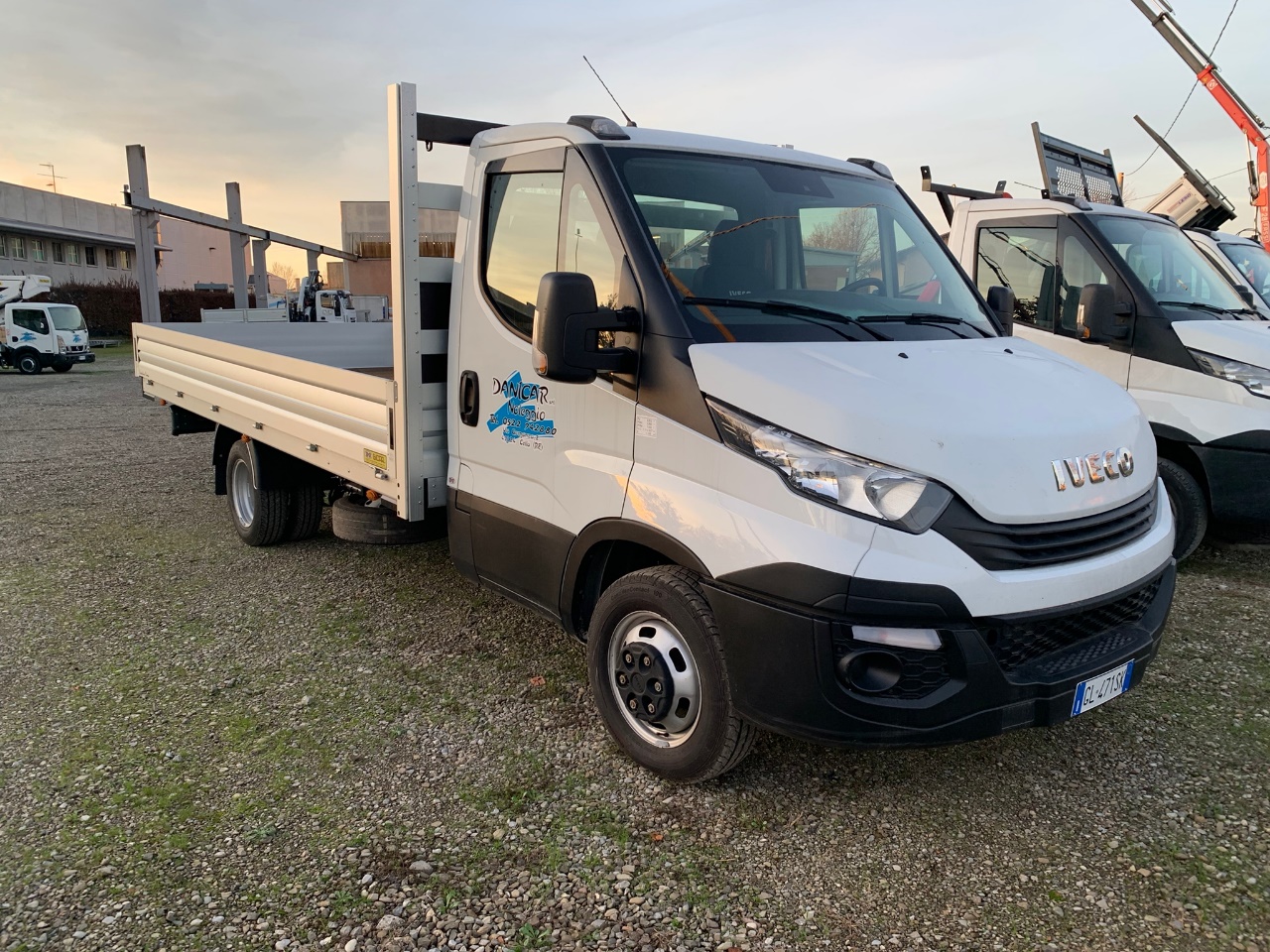 IVECO DAILY CASSONATO TG. GL471SKAUTOCARRO:LUNGO: 7,10mtLARGO: 2,20mtPORTATA: 1000 KGCASSONE:LUNGO: 4,60mtLARGO: 2,15mt